C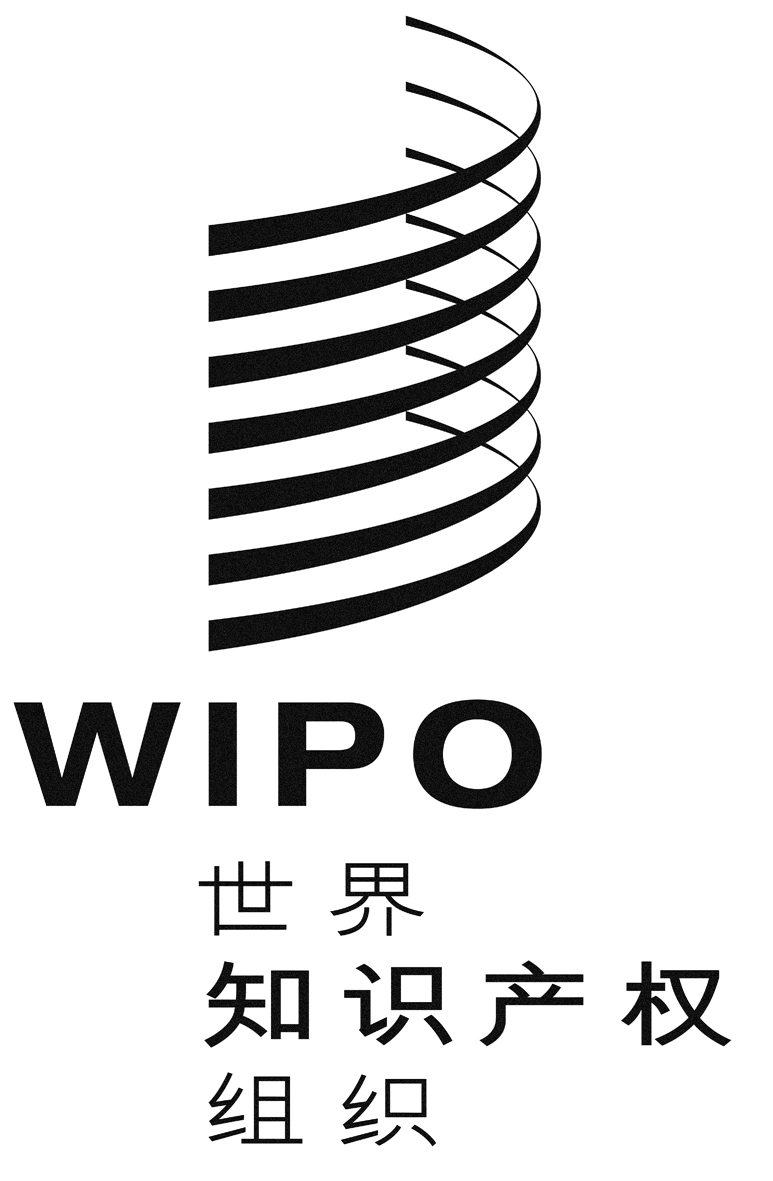 A/58/10 add.3原文：英文日期：2018年10月2日世界知识产权组织成员国大会第五十八届系列会议
2018年9月24日至10月2日，日内瓦简要报告增　编统一编排议程第13项开设新的产权组织驻外办事处产权组织大会决定，要求产权组织大会主席继续开展磋商，争取就2018/2019两年期开设至多四个产权组织驻外办事处，其中包括在哥伦比亚，向2019年大会提出建议。[文件完]